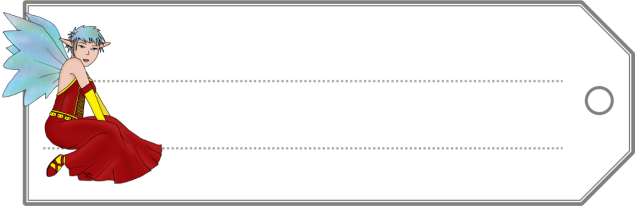 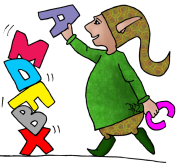 Période 1Période 2Période 3Période 4Période 5ContenuS1S1S1S1S2S2S2S2S3S3S3S3S4S4S4S4S5S5S5S5S6S6S6S6S7S7S7S7Étude du phonème [ I ]xListe de mots n°11Dictée flash n°1xExercices sur le phonème [ I ]xDictée de phrases à trous  n°1xÉtude du phonème [ B ]xListe de mots n°22Dictée flash n°2xExercices sur le phonème [ B ]xDictée de phrases à trous  n°2xÉtude du phonème [ C ]xListe de mots n°33Dictée flash n°3xExercices sur le phonème [ C ]xDictée de phrases à trous  n°3xSynthèse : m devant m, b, p + exercicesxRévision des listes de mots n°1, 2 et 3xDictée flash n°4xExercices de révision de [ I ], [ B ] et [ C ]xDictée de texte n°1xÉtude du phonème [ o ]xListe de mots n°44Dictée flash n°5xExercices sur le phonème [ o ]xÉvaluation de période 1xDictée de phrases à trous n°4xÉtude du phonème [ O ]xListe de mots n°55Dictée flash n°6xExercices sur le phonème [ O ]xDictée de texte n°2xÉtude du phonème [ k ]xListe de mots n°66ContenuS1 (8)S1 (8)S1 (8)S1 (8)S2 (9)S2 (9)S2 (9)S2 (9)S3 (10)S3 (10)S3 (10)S3 (10)S4 (11)S4 (11)S4 (11)S4 (11)S5 (12)S5 (12)S5 (12)S5 (12)S6 (13)S6 (13)S6 (13)S6 (13)S7 (14)S7 (14)S7 (14)S7 (14)Dictée flash n°7xExercices sur le phonème [ k ]xDictée de phrases à trous  n°6xÉtude du phonème [ g ]xListe de mots n°77Dictée flash n°8xExercices sur le phonème [ g ]xDictée de phrases à trous  n°7xÉtude du phonème [ j ]xListe de mots n°88Dictée flash n°9xExercices sur le phonème [ j ]xDictée de phrases à trous  n°8xSynthèse : valeur de position de la lettre g + exercicesxRévisions des listes de mots n° 6, 7 et 8xDictée flash n°10xExercices de révision de [ k ], [ g ] et [ j ]xDictée de texte n°3xÉtude du phonème [ s ]xListe de mots n°99Dictée flash n°11xExercices sur le phonème [ s ]xDictée de texte – listes 6, 7,  8 et 9xÉvaluation de la période 2 (sans [s] et [z])xÉtude du phonème [ z ]xListe de mots n°1010Dictée flash n°12xExercices sur le phonème [ z ]xDictée de phrases à trous n°10xListe de mots n°1111ContenuS1 (15)S1 (15)S1 (15)S1 (15)S2 (16)S2 (16)S2 (16)S2 (16)S3 (17)S3 (17)S3 (17)S3 (17)S4 (18)S4 (18)S4 (18)S4 (18)S5 (19)S5 (19)S5 (19)S5 (19)S6 (20)S6 (20)S6 (20)S6 (20)Dictée flash n°13xSynthèse : valeur de position de la lettre s + exercicesxDictée de phrases à trous n°11xSynthèse : valeur de position de la lettre c + exercicesxRévision des listes n° 9, 10 et 11RDictée flash n°14xExercices de révision de [ s ], et [ z ]xDictée de texte n°4xÉtude du phonème [ G ]xListe de mots n°1212Dictée flash n°15xExercices sur le phonème [G ]xDictée de phrases à trous  n°12xÉtude du phonème [ é ]xListe de mots n°1313Dictée flash n°16xExercices sur le phonème [ é ]xDictée de phrases à trous  n°13xÉtude du phonème [ è ] + exercicesxListe de mots n°1414Dictée flash n°17xExercices sur le phonème [è ]xDictée de phrases à trous n°14xSynthèse : les accents + exercicesxRévision des listes de mots n° 11, 12, 13 et 14RDictée flash n°18xPas d’exercices ??Dictée de texte n°5xÉtude du phonème [ J ]xListe de mots n°1515ActivitésS1 (22)S1 (22)S1 (22)S1 (22)S2 (23)S2 (23)S2 (23)S2 (23)S3 (24)S3 (24)S3 (24)S3 (24)S4 (25)S4 (25)S4 (25)S4 (25)S5 (26)S5 (26)S5 (26)S5 (26)S6 (27)S6 (27)S6 (27)S6 (27)Dictée flash n°19xExercices sur le phonème [ J ]xDictée de phrases à trous  n°15xSynthèse : mots terminés en [ J ] + exercicesxListe de mots n°16 - son [ J ]16Dictée flash n°20xÉvaluation de période 3/4xDictée de texte n°6xÉtude du phonème [ E ] + exercicesxListe de mots n°1717Dictée flash n°21xSynthèse : son / sa / ses + exercicesxDictée de phrases à trous  n°16xÉtude du phonème [ F ] + exercicesxListe de mots n°1818Dictée flash n°22xPhonème [F ] - exercicesxDictée de phrases à trous  n°17xSynthèse : le pluriel des nomsSynthèse : le pluriel des adjectifs xRévision des listes de mots 15, 16, 17,18xDictée flash n°23xExercices de révision sur [ E ] et [ F ]xDictée de texte n°7xÉvaluation de la période 4Synthèse : masculin / féminin des noms xListe de mots n°1919Dictée flash n°24xSynthèse : masculin / féminin des noms - exercicesxDictée de texte n°7xSynthèse : masculin / féminin des adjectifsxListe de mots n°2020ActivitésS1 (28)S1 (28)S1 (28)S1 (28)S2 (29)S2 (29)S2 (29)S2 (29)S3 (30)S3 (30)S3 (30)S3 (30)S4 (31)S4 (31)S4 (31)S4 (31)S5 (32)S5 (32)S5 (32)S5 (32)S6 (33)S6 (33)S6 (33)S6 (33)S7 (34)S7 (34)S7 (34)S7 (34)S8 (35)S8 (35)S8 (35)S8 (35)Dictée flash n°25xSynthèse : masculin / féminin des adjectifs - exercicesxDictée de phrases à trous  n°18xListe de mots n°2121Synthèse : les rôles de la lettre s xDictée flash n°26xSynthèse : rôles de la lettre s - exercicesxDictée de phrases à trous  n°19xListe de mots n°2222Dictée flash n°27xDictée de texte n°9xListe de mots n°2323Dictée flash n°28xDictée de phrases à trous  n°20xListe de mots n°2424Dictée flash n°29xSynthèse : les rôles de la lettre txDictée de texte n°10xListe de mots n°2525Dictée flash n°30xÉvaluation de période et d’annéeDictée de texte à trous  n°21xListe de mots n°2626Dictée flash n°31xDictée de texte n°11x